ESCUELA NUESTRA SEÑORA DEL VALLE 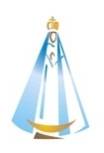 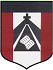 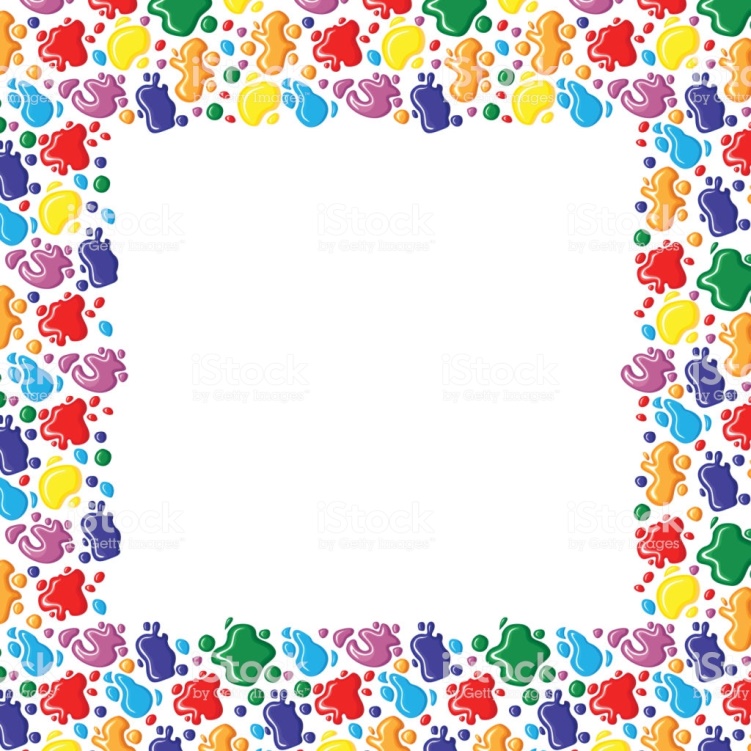 PLÁSTICA      DESCUBRIMOS EL ARTISTA QUE TENEMOS DENTRO         Hola chicos…     Que alegría encontrarnos!!          MATERIALES: Los materiales son a elección, según el proyecto de cada estudiante!!          Actividad:  5/08  Mail de seño Mariana: mgonzalez@institutonsvallecba.edu.ar                                                                                                               ( Actividad para  1 clase de 45 minutos)            Tomamos  el arte como una forma de contar cosas,  lo que vivimos y sentimos            con colores y formas =)            Hoy chicos me van a contar con un trabajo, que puede ser, una pintura, un collage             o una  escultura, como pasaron o que hicieron en estos días de descanso.              Los materiales y la técnica son a elección, según el trabajo que piensen hacer.          Bueno queridos chicos,  yo estoy feliz  que nos reencontremos en las clases           de plástica con todas las energías renovadas!!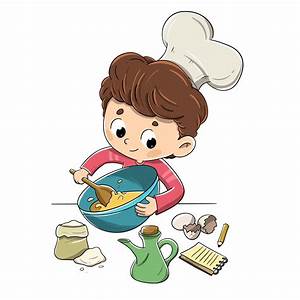 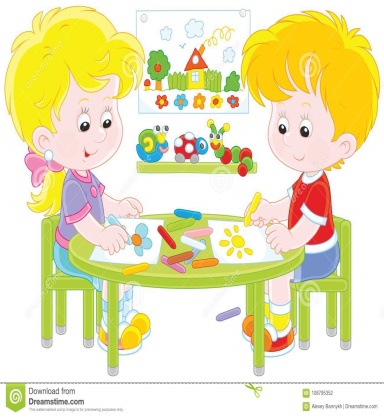 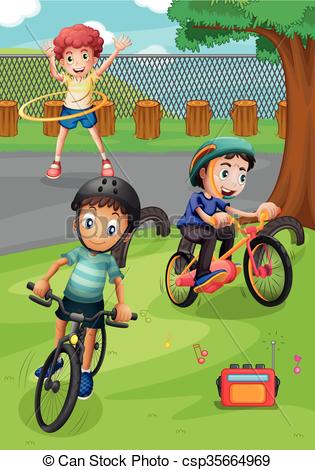 